Lay the Foundations for Digital Marketing Success Digital marketers must develop strategic goals that link to consumer expectations and business objectives to effectively take advantage of today's advanced technology and deliver growth, writes Nina Church-Adams. Audit data sources and processes to ensure you can maximize the opportunities presented by predictive marketing and artificial intelligence, she advises.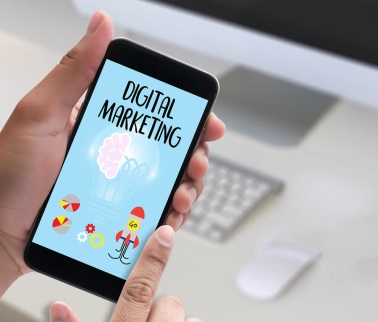 SmartBrief/Marketing 12/5/18https://www.smartbrief.com/original/2018/12/succeed-start-customer-first-goals-and-strategies?utm_source=briefImage credit:https://robinsamora.com/wp-content/uploads/2016/12/Robin-Samora-PR-and-Brand-Expert-Do-THIS-with-2017-Digital-Marketing-Trends.jpg